Město Židlochovice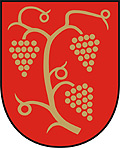 Masarykova 100, 667 01 ŽidlochoviceIČ  00282979V Židlochovicích: 27. 2. 2017				               		Telefon: XXX								Adresa:MOTLÍČEK s.r.o.Bezručova 621667 01 ŽidlochoviceObjednáváme u vás na základě vaší nabídky „dodávku a montáž kamer na bytový dům ul. Komenského s pohledy na Základní školu, ulici Komenského - směrhřbitov a směr radnice.“ V nabídce je použitá otočná kamera.Celková cena bez DPH (v Kč)                      79.895,-Faktura bude obsahovat náležitosti daňového dokladu.Josef Novákvedoucí odboru informatikyMěstský úřad ŽidlochoviceNádražní 750667 01  Židlochovice